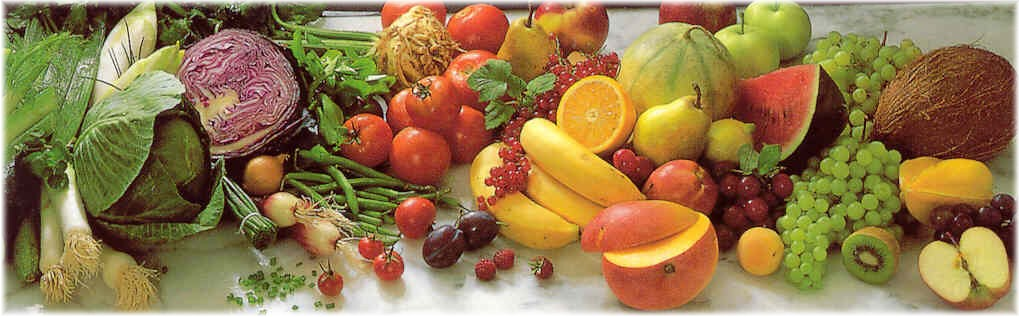 Jídelní lístek 12.7.2021 – 18.7.2021Pondělí 12.7.2021		Polévka: Hrstková (1,7,9,10)Zeleninový nákyp, brambory (1,3,7,9,10)Vepřové na kmíně, těstoviny (1,3,7,9,10)Úterý 13.7.2021		Polévka: Drůbková s rýží (1,3,7,9,10)Plněný bramborový knedlík, zelí (1,3,7,9,10)Vepřový perkelt, houskový knedlík (1,3,7,9,10)Středa 14.7.2021		Polévka: Brokolicová (1,3,7,9,10)Vepřové, dušená mrkev, brambory (1,3,7,9,10)Cikánská roštěná, rýže (1,3,7,9,10)Čtvrtek 15.7.2021 		Polévka: Zeleninová se zavářkou (1,3,7,9,10)Zapečené těstoviny, obloha (1,7,9,10)Maďarský guláš, houskový knedlík (1,3,7,9,10)Pátek 16.7.2021		Polévka: S masovou rýží (1,7,9,10)Šišky s mákem (1,3,7,9,10)Moravský vrabec, knedlík, zelí (1,3,7,9,10)Sobota 17.7.2021		Polévka: Vývar s polentou (1,7,9,10)Plněná vepřová roláda, brambory (1,3,7,9,10)Neděle 18.7.2021		Polévka: Hovězí vývar s nudlemi (1,3,7,9,10)1) Debrecínská pečeně, houskový knedlík (1,3,7,9,10)